Day Camp Staff/Volunteer Agreement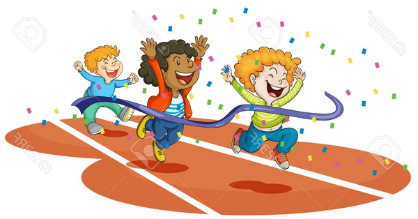 Hosted by San Joaquin DistrictJun 12-15, 2023 – Off to the RacesThe service of (full name):_________________________________________   Phone:  __________________________I agree to serve in the position of  Rotation Leader;  Den Walker;  Scout BSA  (CIRCLE ONE) together with such other duties as may be assigned by the Camp Director, for day camp during the dates shown above.I further agree to serve as a volunteer, in a manner consistent with the Boy Scout Oath and Law, Camp Code of Conduct and BSA National Standards for Cub Scout Day Camp. I also agree to the terms below:• The scope of the Staff Member’s & Volunteer’s interest should be larger than the intended job. The camp position assigned (volunteered for), while being your chief duty, is only a part of the Staff Member’s & Volunteer’s commitment and responsibility. Carrying out of the entire camp objective, program, and values established by the Boy Scouts of America is expected of all staff members and volunteers alike.  He or she will be expected to participate in and support ALL camp activities and endeavors.• The first priority of every Staff Member/Volunteer is THE CUB SCOUTS!  This camp exists and operates for them. As Day Camp Staff Members you agree to work with our Volunteers to ensure that we take the burden of tedious administrative details from their shoulders, thus strengthening their leadership, and supporting them in their dealings with the Cub Scouts.  As Volunteers you agree to work with the Staff Members to ensure that they receive all needed information completely and timely so that appropriate preparation can be made.  Additionally, before and during camp you agree that any issues to arise are communicated to Staff promptly and discretely to ensure that there is minimal to no impact to the camp experience for the Cub Scouts.• Staff T-shirt uniform will be provided for Volunteers that work 3 or more days, and ALL Staff Members/Volunteers will be required to wear the official camp T-shirt uniform while on duty as directed by the Camp Director.  • All cars are to be parked in a designated parking lot and to be left there while Staff Members/Volunteers are in camp.• A health form providing satisfactory physical condition is required for everyone before arrival at camp (BSA Health Form AB).* Proof of up to date Youth Protection, AB 506 & LIVE Scan completion dates must be submitted by all (adults over 18) Staff Members/Volunteers at registration.PARENT APPROVAL (Must be signed when staff member is under 18 years of age)_______________________________________________ 	____________________________________________Staff Member/Volunteer			        Date            	Parent / Guardian                         		    DateEmail:  _________________________________________________________________         Camp Director Approved: _______________________________________________Date: _____________________If Adult Rotation Leader I have received: 		If Adult Volunteer Leader I have provided: ___  Rotation Leader Job Description/Expectations	___ Proof of Youth Protection Training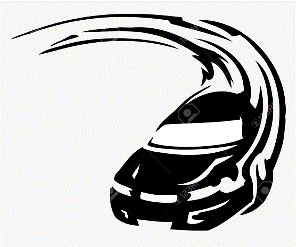 ___  Rotation Leader Guide			___ Completed BSA Health AB Form 	___ Staff Organizational Chart			___ Camp Code of ConductIf Adult Den Walker I have received:		___ Completed AB 506 Check & LIVE Scan	___Daily Tah Dah					___ If available CPR / First Aid Training Certificate___Camp Code of Conduct			___ Proof Range Training (where applicable)	CONTACT INFORMATIONQuestions - Contact: Camp Director: Letha Hood 559-696-5571 lethahood@gmail.comProgram Director: Andrea Yeh 949-584-7582 andreamyeh@gmail.comCamp Facilities Manager: Joseph Potthast 559-367-5222 joseph.potthast@gmail.comSJ District Camp Advisor: Kristen Wright 559-313-3706 k.wright.scouting@gmail.com